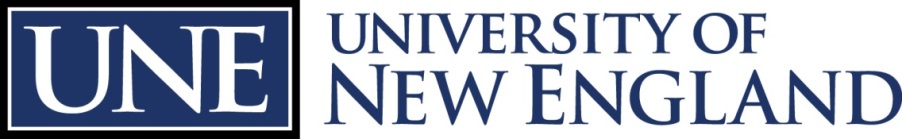 2019/2020 EMPLOYEE SKI DISCOUNTS IN MAINE AND NEW HAMPSHIRESKI RESORT				ADDRESS					PHONE				WEBSITEATTITASH MOUNTAIN  		775 U.S. 302, Bartlett, NH        			(603) 374-2600			http://www.attitashmtvillage.com/resort/http://www.attitash.com/VIP-Partners/                          			 (VIP Partners Deals Login Button in center of page)User Name:	  	UNEPassword: 		uneatw15	*After you have logged in- click “see available items” under University of New England – you can then purchase tickets*Online tickets can be purchased up until midnight prior to the day of arrival.  CRANMORE MOUNTAIN		 Skimobile Road, North Conway, NH    		(603) 356-5543			www.cranmore.com  Visit www.cranmore.comClick “Buy Online”- Enter Promo Code”  (located in tab at top of page)Enter Code:  UNE20Complete transition with your date of visit and number of passesUpon Arrival, visit the Ticket Office to pick up passes-must have UNE ID for confirmationKING PINE				1251 Eaton Road, Est Madison, NH 03836	(603)367-8896			www.kingpine.com$5.00 off Adult lift ticket coupons are available upon request.  Please email Jvezina@une.edu   *Check online tickets on kingpine.com before just using corporate discount- you may be able to find tickets at a cheaper rate through the online tickets!LOST VALLEY			200 Lost Valley Road, Auburn Maine 			(207) 784-1561			http://www.lostvalleyski.com	Show UNE ID at Ticket Counter and get 15% off lift ticket and rentals.LOON MOUNTAIN			60 Loon Mountain Road, Lincoln, NH		(603) 745-8100			http://www.loonmtn.com	You may purchase e-tickets for yourself, family and friends!  E-tickets are valid any day of the 19/20 Winter Ski Season.		Go online to:    www.EmployeeActivities.com/SkiGroupNH	At the bottom of the page Select the “Click to buy Now” Link 	At bottom of Checkout Page there is a Business Name box to complete, enter UNE	Savings will be shown on checkout page	E-tickets save up to $17.00 per ticketSADDLEBACK MOUNTAIN		976 Saddleback Mountain Road, Rangeley, ME	(207) 864-5671		http://www.saddlebackmaine.com/	*Saddleback will not be opening this year.SHAWNEE PEAK 	                	 119 Mountain Road, Bridgeton Maine (207-647-84444	https://shawneepeak.axess.shop/en/Tickets	Enter Promo Code when purchasing for discount	Promo Code for Full Day tickets only	Promo Code is UNE20SUNDAY RIVER			97 Summit Road, Bethel, ME	           		(207) 824- 3500		www.sundayriver.comThe corporate discount program is no longer available.Go online to view the variety of season passes and new lift ticket programs.SUGARLOAF MOUNTAIN		5092 Access Road, Carrabassett Valley, ME         (207) 237-2000		www.sugarloaf.comThe corporate discount program is no longer available.Go online to view the variety of season passes and new lift ticket programs.WATERVILLE VALLEY			1 Ski Area Road, Waterville, ME  	            	(603) 236-8311		www.waterville.comPlease note that Waterville Valley is switching over to an RFID ticket scanning system. This year, guests must pick up an RFID card at the ticket office. There is a $5 refundable fee attached to the card. Additionally, the code below is good for $5 off of the current, online ticket price. Online tickets are date specific.Purchasing Online TicketsGo to www.waterville.comChoose the Lift Tickets & Passes icon, located under Ski & RideChoose the dateSelect the ticket type; ie; adult, teenType in your promo code Code: CorpUNE20Hit Apply Promo CodeThe $5 off will apply to your entire ticket orderWILDCAT MOUNTAIN		Route 16, Pinkham Notch, NH	         			 (603) 466-3326		http://www.skiwildcat.comhttp://www.attitash.com/VIP-Partners/		                       (Wildcat tickets are available on the Attitash mountain link)    (VIP Partners Deal Login Button in center of page- brings you to VIP login)User Name:	  	UNEPassword: 		uneatw15	*After you have logged in- click “see available items” under University of New England – you can then purchase tickets*Online tickets can be purchased up until midnight prior to the day of arrival. 